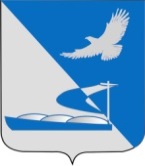 Совет муниципального образования«Ахтубинский район»Р Е Ш Е Н И Е30 января 2020 								                       № 62О внесении изменений в Положение  о присвоении звания «Почетный гражданин Ахтубинского района», утвержденное решением Совета муниципального образования «Ахтубинский район» от 28.06.2007 № 36 	Руководствуясь Федеральным законом от 06.10.2003 № 131-ФЗ «Об общих принципах организации местного самоуправления в Российской Федерации, Бюджетным кодексом РФ, Уставом муниципального образования «Ахтубинский район»,    	Совет муниципального образования «Ахтубинский район»РЕШИЛ:1. Внести в Положение о присвоении звания «Почетный гражданин Ахтубинского района», утвержденное решением Совета муниципального образования «Ахтубинский район» от 28.06.2007 № 36 (далее Положение), следующие изменения: 1) приостановить меры социальной поддержки, прописанные в п.4.1, 4.2, 4.3 раздела IV Положения за исключением абзаца 6 п. 4.1 раздела IV до 01.01.2022 года. 2. Настоящее решение опубликовать в газете «Ахтубинская правда» и разместить на официальном сайте администрации МО «Ахтубинский район».3. Настоящее решение вступает в силу с момента официального опубликования.Председатель Совета                                                                 В.И. АрхиповГлава муниципального образования                                         А.А. Кириллов